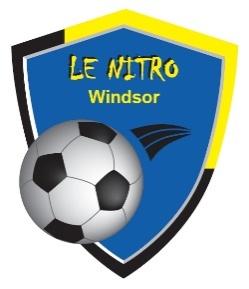 ASSOCIATION DU SOCCER MINEUR DE WINDSORC.P.  176 Windsor QC, J1S 2L8(819) 845-1401nitrosoccer.windsor@gmail.comwww.soccerwindsor.sitew.com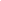 Politique de remboursementRemboursement complet En catégories U4 à U8, jusqu’à la première activité de la catégorie, l’ASMW rembourse intégralement les frais d’inscription*; En catégories U9 et plus, jusqu’au 18 mars 2023, l’ASMW rembourse intégralement les frais d’inscription*; En catégorie O-30 (7x7 Senior mixte récréatif), jusqu’au 18 mars 2023, l’ASMW rembourse intégralement les frais d’inscription*En catégorie Senior,  voir avec votre responsable d’équipe. *Les frais d’inscription web ne sont toutefois pas remboursés. Après le 18 mars 2023 et jusqu’à un mois après le début des activités de la catégorie :Après déduction de :53.50$ de frais d’affiliation 15$ de frais de retard (si applicable) Frais d’inscription web (si applicable) Suite à ces déductions, le remboursement s’effectue au prorata des matchs joués par la catégorie. En catégories U4 à U8, le remboursement s’effectue au prorata des entraînements donnés à la catégorie. 3.  Sans raison particulière :Après un mois suivant le début des activités, aucun remboursement.Blessure, maladie, déménagement :On peut obtenir un remboursement en raison d’une incapacité physique de poursuivre la saison soit par blessure ou maladie (certificat médical requis- l’ASMW doit être avisé dans les 7 jours ouvrables suivants l’incident) ou d’un déménagement à l'extérieur du territoire géré par l'Association régionale de soccer de l'Estrie. Les remboursements seront établis tel qu’indiqué au point 2. Comment formuler une demande de remboursement :Pour formuler une demande de remboursement, il faut remplir le formulaire suivant et le faire parvenir dûment rempli par courriel à nitrosoccer.windsor@gmail.com accompagné de votre spécimen de chèque. Il est important de remplir tous les champs et de fournir les documents médicaux nécessaires (photocopie ou copie électronique). ASSOCIATION DU SOCCER MINEUR DE WINDSORC.P.  176 Windsor QC, J1S 2L8(819) 845-1401nitrosoccer.windsor@gmail.comwww.soccerwindsor.sitew.com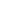 Formulaire de remboursementPour effectuer une demande de désinscription auprès de l’Association du soccer mineur de Windsor, veuillez remplir le présent formulaire et le retourner à l’ASMW par courriel à nitrosoccer.windsor@gmail.com accompagné de votre spécimen de chèque. IDENTIFICATION DU JOUEURPrénom et nom :                Date de naissance :      Adresse complète :      IDENTIFICATION DU PARENT Prénom et nom :      Adresse complète (si différente que celle du joueur) :      Raison de la demande de remboursement :      (S’il s’agit d’un remboursement en raison d’une blessure, veuillez joindre au présent formulaire une copie de votre avis médical)